Обсуждение результатов фундаментальных и прикладных исследований в области процессов управления и их практического применения в различных сферах человеческой деятельности.Мультиконференция включает четыре локальные научно-технические конференции:Модели, методы и технологии интеллектуального управления (ИУ-2019), председатель – академик С.Н. Васильев, сопредседатели – член-корр. РАН Д.А. Новиков, д.т.н. О.П. Кузнецов.Робототехника и мехатроника (РиМ-2019), председатель – академик Ф.Л. Черноусько, сопредседатель – академик И.А. КаляевУправление в распределенных и сетевых системах (УРCС-2019), председатель – академик И.А. Каляев, сопредседатель – академик И.В. БычковУправление аэрокосмическими системами (УАКС-2019), сопредседатели – академик С.Ю. Желтов,
академик С.Л. ЧернышевПредседатель Президиума:В.Г. Пешехонов	академик РАН (ГНЦ РФ АО «Концерн «ЦНИИ «Электроприбор», Санкт-Петербург)Члены Президиума:МКПУ-2019 проводится с 23 по 28 сентября 2019 г. в Санатории «Голубая даль», который является одним из лучших мест отдыха и лечения известного приморского климатического курорта Геленджик Краснодарского края. Санаторий расположен в селе Дивноморское на берегу Черного моря. Проживание предлагается в комфортабельных двухместных номерахТезисы докладов, принятых Программными комитетами локальных конференций, будут опубликованы в объединенном издании, индексируемом в РИНЦ.Лучшие доклады, представленные на конференции и оформленные в виде развернутых статей, будут рекомендованы Программными комитетами локальных конференций для публикации в ведущих журналах, входящих в перечень ВАК: «Известия РАН. Теория и системы управления», «Проблемы управления», «Автоматика и телемеханика», «Вестник компьютерных и информационных технологий», «Мехатроника, автоматизация, управление», «Известия ЮФУ. Технические науки», «Труды СПИИ РАН», «Ученые записки ЦАГИ».Тезисы докладов ИУ-2019, РиМ-2019, УРСC-2019 и УАКС-2019 объемом до 3-х страниц пересылаются до 15.05.2019 г. по e-mail: conf@niimvs.ru в НИИ МВС ЮФУ в виде файла в формате Word for Windows. Формат каждой страницы – А5, поля: верхнее и нижнее – 1,8 см, левое и правое – 1,9 см. Шрифт текста – Times New Roman Cyr 10 пунктов, позиция табуляции абзаца – 0,8, единичный междустрочный интервал. Таблицы и рисунки (как объекты) вставляются в текст, они обязательно должны содержать название. Фамилии и инициалы авторов – в правом верхнем углу, шрифт –полужирный курсив, интервал после – 9 пунктов; название  – по центру, шрифт – прописной полужирный; интервал после – 9 пунктов; название организации, город, e-mail авторов: шрифт – курсив, интервал после – 9 пунктов; основной текст. Библиографические ссылки даются арабскими цифрами в квадратных скобках. Список литературы – без заголовка и абзаца (образец оформления размещен на сайте https://niimvus.org.ru/). Участники направляют в адрес Оргкомитета Мультиконференции (НИИ МВС ЮФУ) экспертное заключение о возможности публикации (скан-копию по e-mail, оригинал привозят с собой на конференцию). Представление тезисов докладов и экспертного заключения  – до 15.05.2019 г.Рассмотрение и отбор представленных докладов Программными комитетами
локальных конференций  – до 01.07.2019 г.Уведомление участников о принятии докладов и рассылка приглашений – до 15.07.2019 г.I. Очное участие Оргвзнос для участников – 5400 руб. (в т.ч. НДС 20 %).Очное участие в конференции возможно без представления докладов с оплатой полной стоимости оргвзноса.Оргвзнос с аспирантов и студентов очной формы обучения не взимается (подтверждение – справка из аспирантуры).I. Проживание и питаниеПроживание и 3-х разовое питание в ОАО Санаторий «Голубая даль» за одни сутки составляет от 4370 руб. для одного участника (место в 2-местном стандартном номере).  В ОАО Санаторий «Голубая даль» применяется расчетный час 12:00.ВНИМАНИЕ! Гарантированное бронирование мест в Санатории «Голубая даль» осуществляется участниками конференции самостоятельно по заявке на проживание с 15.01.2019 г. до 30.08.2019 года. В более поздний срок направления заявки наличие мест в Санатории НЕ гарантируется!!! В заявке необходимо указывать: ФИО участника, срок проживания, контактный телефон и e-mail, пожелания к размещению, наименование плательщика при оплате юридическим лицом. В заявке обязательно указать «участник конференции МКПУ-2019». Контакты для бронирования: тел. (861-41) 63-787, e-mail: marketing@goldal.ru.Информация о Санатории "Голубая даль" размещена на сайте http://www.goldal.ru/ (не для бронирования!).При необходимости заключения договора с ОАО Санаторий "Голубая даль" образец можно скачать на сайте http://www.goldal.ru/ или запросить по e-mail: marketing@goldal.ru. При отсутствии бронирования Оргкомитет конференции не гарантирует размещение участников конференции в ОАО Санаторий «Голубая даль» в день заезда. При отсутствии мест в ОАО Санаторий «Голубая даль» Оргкомитет может предложить размещение в других пансионатах с. Дивноморское.Для гарантированного бронирования необходима предоплата за первые сутки проживания.Оплата за проживание перечисляется в соответствии с полученным счетом по следующим реквизитам: Получатель: Открытое акционерное общество  Санаторий «Голубая даль», адрес: 353490, Краснодарский край, г. Геленджик, с. Дивноморское, ОГРН 1022300772548, ИНН-2304013407, КПП-230401001, р/с 40702810630070101150.Банк получателя: Отделение №8619 Сбербанка России, г. Краснодар,к/с 30101810100000000602, БИК 040349602, ОКАТО 03408803001, ОКПО 26562296, ОКВЭД 85.11.2 или может быть произведена на месте; при этом стоимость проживания может отличаться от указанной.1. БЕЗНАЛИЧНЫЙ РАСЧЕТ (только с юридическими лицами).Оргвзнос за участие в Мультиконференции оплачивается на основе договора, заключенного с организацией участника, после уведомления о принятии доклада (ов) и получения приглашения и включает оплату организационных расходов, услуг связи, аренды конференц-залов и техники, а также публикацию в сборнике материалов докладов конференции. Бланки договора и акта (для юридических лиц) размещены на сайте https://niimvus.org.ru (раздел «Конференции»). Необходимо заполнить реквизиты договора и акта и выслать в адрес Оргкомитета по адресу conf@niimvs.ru для выставления счета. На конференцию следует привезти по два экземпляра договора и акта, утвержденных со стороны организации участника конференции.Срок перечисления – до 13.09.2019 г.ВНИМАНИЕ! Безналичный расчет с физическими лицами не допускается.2. НАЛИЧНЫЙ РАСЧЕТ (только с физическими лицами).Организационный взнос оплачивается по прибытии на Мультиконференцию при регистрации на основе договора, заключенного с физическим лицом, после уведомления о принятии доклада(ов) и получения приглашения и включает оплату организационных расходов, услуг связи, аренды конференц-залов и техники, а также публикацию в сборнике материалов докладов конференции. Бланки договора и акта (для физических лиц) размещены на сайте https://niimvus.org.ru (раздел «Конференции»). Необходимо заполнить реквизиты договора и акта и выслать в адрес Оргкомитета по адресу conf@niimvs.ru для регистрации. На конференцию следует привезти с собой по два экземпляра договора и акта, утвержденных со стороны физ. лица. ВНИМАНИЕ! Финансовые документы без договора выдаваться не будут.до 06.05.2019 г. – предоставление заявки, названия доклададо 15.05.2019 г. – предоставление тезисов докладов и экспертного заключениядо 01.07.2019 г. – рассмотрение и отбор представленных докладов Программными комитетами локальных конференций  до 15.07.2019 г. – уведомление участников о принятии докладов и рассылка приглашенийдо 30.08.2019 г. – бронирование мест в ОАО Санаторий «Голубая даль»до 13.09.2019 г. – оплата оргвзносов по безналичному расчету23.09.2019 г. – день заезда24.09 – 27.09.2019 г. – рабочие дни конференции28.09.2019 г. – день разъезда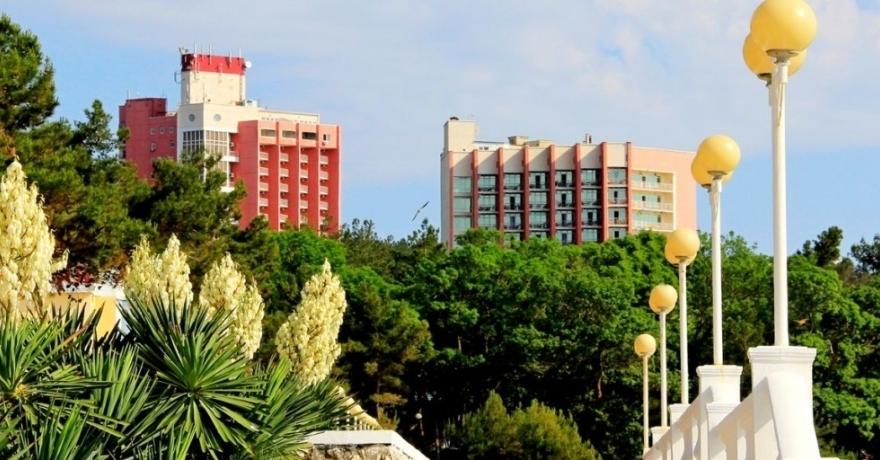 23 – 28 сентября 2019 г.,с. Дивноморское, Геленджик,Краснодарский край, Россияhttps://niimvus.org.ru/Российская академия наукМинистерство науки и высшего образования РФРоссийский фонд фундаментальных исследованийЮжный научный центр РАННаучный совет по мехатронике и робототехнике РАННаучный совет по автоматизации и процессам управления РАНАкадемия навигации и управления движениемГНЦ РФ ОАО «Концерн «ЦНИИ «Электроприбор»Южный федеральный университетФИЦ Информатики и управления РАННИИ многопроцессорных вычислительных систем 
им. А.В. Каляева ЮФУИнститут проблем управления им. В.А. Трапезникова РАН Институт проблем механики им. А.Ю. Ишлинского РАНИнститут динамики систем и теории управления СО РАНСанкт-Петербургский институт информатики и автоматизации РАН ФГУП «ЦАГИ им. проф. Н.Е. Жуковского»ФГУП «ГосНИИАС»НИЦ суперЭВМ и нейрокомпьютеров НИИ многопроцессорных вычислительных 
и управляющих системЖурнал «Известия РАН. Теория и системы управления»Журнал «Автоматика и телемеханика»Журнал «Проблемы управления»Журнал «Вестник компьютерных и информационных технологий»Журнал «Мехатроника, автоматизация, управление»Журнал «Известия ЮФУ. Технические науки»Журнал «Труды СПИИ РАН»Г.П. Аншаков	член-корр. РАН (РКЦ «Прогресс», Самара)И.В. Бычков	академик РАН (ИНЦ СО РАН, Иркутск)С.Н. Васильев	академик РАН (ИПУ РАН, Москва)С.С. Гончаров 	академик РАН (ИМ СО РАН, Новосибирск)С.Ю. Желтов	академик РАН (ГосНИИАС, Москва)И.А. Каляев	академик РАН (НИИ МВС ЮФУ, Таганрог)А.Б. Куржанский	академик РАН (МГУ, Москва)Е.А. Микрин	академик РАН (РКК «Энергия», Королев)Д.А. Новиков	член-корр. РАН (ИПУ РАН, Москва)Г.А. Попов 	академик РАН (НИИ ПМЭ МАИ, Москва)В.М. Приходько	член-корр. РАН (МАДИ, Москва)Г.Г. Себряков	член-корр. РАН (ГосНИИАС, Москва)И.А. Соколов 	академик РАН (ФИЦ ИУ РАН, Москва)К.И. Сыпало	член-корр. РАН (ЦАГИ, Жуковский)Е.А. Федосов	академик РАН (ГосНИИАС, Москва)Ф.Л. Черноусько	академик РАН (ИПМех РАН, Москва)С.Л. Чернышев	академик РАН (ЦАГИ, Жуковский)Р.М. Юсупов 	член-корр. РАН (СПИИРАН, Санкт-Петербург)Программный комитетС.Н. Васильев	академик (ИПУ РАН, Москва) – 
председатель Д.А. Новиков	чл.-корр. РАН (ИПУ РАН, Москва) –
сопредседательО.П. Кузнецов	д.т.н. (ИПУ РАН, Москва) – 
сопредседательД.А. Губанов	к.т.н. (ИПУ РАН, Москва)
 – ученый секретарьА.П. Бельтюков	д.т.н. (УдГУ, Ижевск)В.Н. Бурков	д.т.н. (ИПУ РАН, Москва)И.В. Бычков	академик (ИГУ, Иркутск)В.Н. Вагин	д.т.н. (МЭИ, Москва)Д.В. Виноградов	к.ф.-м.н. (ФИЦ ИУ РАН, Москва)А.А. Галяев	чл.-корр. РАН (ИПУ РАН, Москва)С.С. Гончаров	академик (ИМ СО РАН, Новосибирск)В.И. Городецкий	д.т.н. (СПИИРАН, Санкт-Петербург)Ю.В. Гурьев	д.т.н. (ВМПИ, Санкт-Петербург)А.И. Дивеев	д.т.н. (ФИЦ ИУ, Москва)И.А. Каляев	академик (ЮФУ, Таганрог)С.О. Кузнецов	д.ф.-м.н. (ВШЭ, Москва)В.М. Курейчик	д.т.н. (ЮФУ, Таганрог)С.Г. Маслов	к.т.н. (УдГУ, Ижевск)А.В. Манцивода	д.ф.-м.н. (ИГУ, Иркутск)М.А. Михеенкова	д.т.н. (ФИЦ ИУ РАН, Москва)Г.С. Осипов	д.ф.-м.н. (ФИЦ ИУ РАН, Москва)Д.Е. Пальчунов	д.ф.-м.н. (ИМ СО РАН, Новосибирск)Г.Г. Себряков	чл.-корр. РАН (ГосНИИАС, Москва)С.Ф. Сергеев	д.психол.н. (СПбГПУ, Санкт-Петербург)С.В. Смирнов	д.т.н. (ИПУСС РАН, Самара)Дж. Ш. Сулейманов	д.т.н. (ИПС АНРТ, Казань)Б.Г. Федунов	д.т.н. (ГосНИИАС, Москва)Н.Б. Филимонов	д.т.н. (МГУ, Москва)В.К. Финн	д.т.н. (ФИЦ ИУ РАН, Москва)Р.М. Юсупов	чл.-корр. РАН (СПИИРАН, Петербург)Направления работы1.	Интеллектуализация систем:•	Автоматизация и оптимизация планирования действий автономных систем.•	Машинное обучение и методы дооснащения в условиях неопределенности.•	Интеллектуальный анализ данных, классификация, распознавание и диагностика.•	Компьютерная лингвистика и онтологии. •	Семантический поиск и управление знаниями. •	Невербальные модели. •	Когнитивный анализ, биологические сети и целеполагание.•	Логический вывод и автоматизация рассуждений.•	Методы и технологии «мягких вычислений».•	Обучающие и экспертные системы. •	Верификация знаний.•	Прикладные интеллектуальные системы управления.2.  Эргатические проблемы человеко-машинных систем:•	Интеллектуальная поддержка антропоцентрических систем и профессиональной   деятельности  человека (оператора, исследователя, инженера, ЛПР и т.п.).•	Проблемы человеко-машинного интерфейса.•	Обучающие и тренажерные комплексы эргатических систем управления  движением. •	Анализ семантических отказов в оперативно-советующих системах. •	Прикладные эргатические системы  управления.3.    Управление в организационных системах:•	Проблемы цифровой экономики и теоретико-игровые модели и методы управления в организационных системах. •	Децентрализация, координация и интеллектуализация управления в организационных системах.•	Информационное управление.•	Модели принятия решений  и рефлексии в организационных системах.•	Модели социальных и экономических сетей.•	Системы управления проектами и программами. Программный комитетФ.Л. Черноусько	академик (ИПМех РАН, Москва) – председательИ.А. Каляев	академик (ЮФУ, Таганрог) – сопредседательИ.Л. Ермолов	профессор РАН (ИПМех РАН, Москва) – 
учёный секретарьЕ.С. Брискин 	д.т.н. (ВолгГТУ, Волгоград)Ю.В. Визильтер	проф. РАН (ГосНИИАС, Москва)В.А. Глазунов	д.т.н. (ИМАШ РАН, Москва)З.А. Годжаев	д.т.н. (ВИМ, Москва)О.В. Даринцев	д.т.н. (ИМех УНЦ РАН, Уфа)А.Ф. Кононов 	д.т.н. (ФПИ, Москва)А.В. Лопота	д.т.н. (ЦНИИ РТК, Санкт-Петербург)В.М. Лохин	д.т.н. (МИРЭА, Москва)В.Е. Павловский	д.т.н. (ИПМ РАН, Москва)В.М. Приходько	член-корр. РАН (МАДИ, Москва)А.Л. Ронжин	проф. РАН (СПИИ РАН, Санкт-Петербург)И.В. Рубцов	к.т.н. (МГТУ им. Н.Э. Баумана, Москва)В.В. Серебренный	к.т.н. (МГТУ им. Н.Э. Баумана, Москва)В.Ф. Филаретов	д.т.н. (ИАПУ ДВО РАН, Владивосток)С.П. Хрипунов	д.т.н. (ФПИ, Москва)С.Г. Цариченко	д.т.н. (НИИ Геодезия, Красноармейск)А.Ф. Щербатюк 	член-корр. РАН (ИПМТ ДВО РАН, Владивосток)С.Ф. Яцун 	д.т.н. (ЮЗГУ, Курск)Направления работы•	Кинематика и динамика роботов и мехатронных систем•	Средства очувствления и навигации роботов•	Алгоритмы и системы управления роботов и мехатронных систем•	Планирование поведения роботов в недетерминированных средах•	Групповое управление роботов•	Безэкипажные машины и автономные наземные роботы•	Беспилотные летательные аппараты•	Роботы для ликвидации ЧС•	Роботизация в топливо-энергетическом комплексе•	Роботизация в  сельскохозяйственном производстве•	Прикладные аспекты проектирования и применения роботов и мехатронных системПрограммный комитетИ.А. Каляев	академик (ЮФУ, Таганрог) – 
председательИ.В. Бычков	академик (ИДСТУ СО РАН, Иркутск) – сопредседательА.П. Кухаренко	к.т.н. (НИИ МВС ЮФУ, Таганрог) – 
ученый секретарьА.И. Аветисян	член-корр. РАН (ИСП РАН, Москва)С.М. Абрамов	член-корр. РАН (ИПС РАН, Переславль-Залесский)А.В. Воронин 	к.т.н. (РАСУ, Москва)В.С. Заборовский	д.т.н. (СПбПУ, Санкт-Петербург)С.Г. Капустян	д.т.н. (НИИ МВС ЮФУ, Таганрог)Я.С. Коровин	к.т.н. (НИИ МВС ЮФУ, Таганрог)И.И. Левин	д.т.н. (НИЦ СЭ и НК, Таганрог)Э.В. Мельник	д.т.н. (НИИ МВС ЮФУ, Таганрог)И.Г. Мельников	к.т.н. (НО «Союзнефтегазсервис», Москва)Д.А. Новиков	член-корр. РАН (ИПУ РАН, Москва)И.Н. Розенберг	д.т.н. (НИИАС, Москва) Е.Н. Семашкин	д.т.н. (КБП, Тула)П.О. Скобелев 	д.т.н. (НПК «Разумные Решения», Самара)Д.Д. Ступин	к.т.н. (ОАО РТИ, Москва)М.В. Якобовский	член-корр. РАН (ИПМ РАН, Москва)М.В. Фалеев	д.ф.-м.н. (ИГУ, Иркутск)И.Б. Фуртат	д.т.н. (ИПМех РАН, С.Петербург)Направления работы•	Модели и стратегии сетевого управления•	Управление в сетецентрических системах•	Самоорганизация и мультиагентное взаимодействие в распределенных и сетевых системах•	Сетевое управление в облачных средах•	Управление в сети Интернет•	Управление в распределенных и сетевых системах ТЭК•	Сетевое управление объектами социальной инфраструктуры («умный город» и «умный дом»)•	Сетевое управление в логистических и транспортных системах•	Прикладные задачи управления в распределенных и сетевых системахПрограммный комитетС.Ю. Желтов	академик РАН (ГосНИИАС, Москва) – сопредседательС.Л. Чернышев	академик РАН (ЦАГИ, Жуковский) – сопредседательН.И. Сельвесюк	д.т.н., проф. РАН (ГосНИИАС, Москва) – 
ученый секретарьГ.П. Аншаков 	член-корр. РАН (РКЦ «Прогресс», Самара)С.Г. Баженов	д.т.н. (ЦАГИ, Жуковский)А.Г. Бюшгенс	д.т.н. (ЦАГИ, Жуковский)А.В. Гребенкин 	д.т.н. (МИЭА, Москва)А.В. Ефремов	д.т.н. (МАИ, Москва)В.А. Каргопольцев	к.т.н. (ОАК, Москва)В.В. Косьянчук	д.т.н., проф. (ГосНИИАС, Москва)М.Н. Красильщиков	д.т.н., проф. (МАИ, Москва)В.М. Кувшинов	к.т.н. (ЦАГИ, Москва)Е.А. Микрин 	академик РАН (РКК «Энергия», Королев)В.Г. Петухов	член-корр. РАН (МАИ, Москва)Г.А. Попов 	академик РАН (НИИ ПМЭ МАИ, Москва)В.Л. Суханов	к.т.н. (ЦАГИ, Жуковский) Е.А. Федосов	академик РАН (ГосНИИАС, Москва)Направления работыУправление летательными аппаратами: 
требования, функции, алгоритмы.Моделирование динамики полета, управления движением ЛАИнтеллектуальные системы управления в авиационно-космической техникеМетоды обработки и представления информации в авиационно-космических системах (АКС)Человеко-машинный интерфейс, технологии 
VR и ARУправление техническим состоянием и самодиагностика АКСАрхитектура бортовых комплексов, информационное обеспечение, элементы и агрегаты.Секретариат Мультиконференции МКПУ-2019 
и конференции УРCС-2019347928, г. Таганрог, ул. Чехова, 2, НИИ МВС ЮФУТел./факс: +7 (8634) 61-54-59, 36-13-13E-mail: conf@niimvs.ru, https://niimvus.org.ru/ Кухаренко Анатолий Павлович, к.т.н.Иванова Наталья ЮрьевнаСекретариат конференции ИУ-2019117997, Москва, ул. Профсоюзная, 65,
ИПУ РАН, 11 лаборатория Тел: +7(495) 334-87-61E-mail: gubanov.ipu@gmail.comГубанов Дмитрий Алексеевич, к.т.н., с.н.с.Секретариат конференции РиМ-2019119526, Москва, пр. Вернадского, 101, корп. 1, ИПМех РАНТел.: +7(495) 434-3547, факс: +7(499) 739-9531E-mail: ermolov@ipmnet.ruЕрмолов Иван Леонидович, д.т.н., профессор РАНСекретариат конференции УАКС-2019125319, г. Москва, ул. Викторенко, 7, ГосНИИАСТел.: +7 (499) 759-00-73, факс: (499) 157-07-47E-mail: nis@gosniias.ruСельвесюк Николай Иванович, д.т.н., профессор РАНФОРМА ЗАЯВКИна участие в Мультиконференции МКПУ-2019Фамилия, имя, отчество 	Дата рождения 	Место работы (полное название и адрес) 	Должность, уч. степень, уч. звание 	Телефон ________ Факс __________ E-mail	Название доклада 	Очно, основной докладчик	Очно, соавтор	Очно, без доклада	Локальная конференция: ИУ    РиМ    УРСС    УАКС Заявки на участие и тезисы докладовдолжны поступить в ОргкомитетМультиконференции (НИИ МВС ЮФУ)по e-mail : conf@niimvs.ruне позднее 15.05.2019 г.Адрес Оргкомитета:НИИ МВС ЮФУ, 347928, Россия, г. Таганрог,Ростовская обл., ул. Чехова, 2, ГСП-284Т/ф: +7 (8634) 36-03-76, 36-13-13Моб. тел. +7 989-616-8905Подробная информация
о Мультиконференции размещена
на сайте https://niimvus.org.ru/